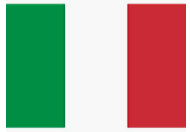 Drapeau italien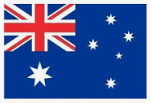 Drapeau australien